Milí deváťáci, tady máte zápis z dnešní online hodiny. Pár slovíček se nám někde vytratilo, tak si je tam doplňte podle prezentace, ano? __________________________________________________________________________________8.Horninyhorniny se většinou skládají z více minerálů, proto jejich složení nemůžeme vyjádřit 1 chemickým vzorcem (existují ale výjimky – např. vápenec)tvoří pevný obal Země (litosféru)nauka o horninách se nazývá _______________ (petros = ______________)podle způsobu vzniku je dělíme na:vyvřelé (__________________) – vznikly utuhnutím (krystalizací) magmatuusazené (________________) – vytvořily se usazováním úlomků hornin nebo schránek organismů, především na mořském dněpřeměněné (_________________) – vznikly přeměnou původních hornin vyvřelých, usazených nebo i předtím již přeměněných__________________________________________________________________________________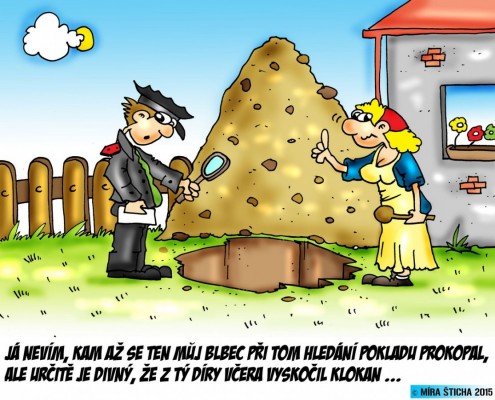 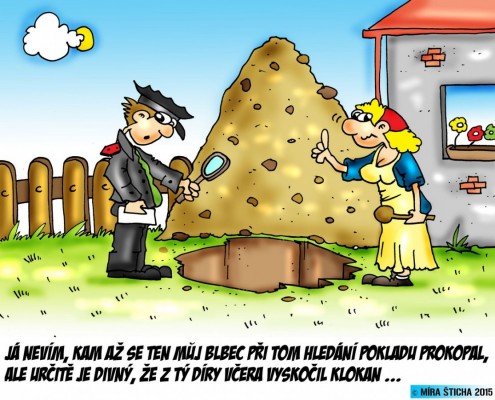 